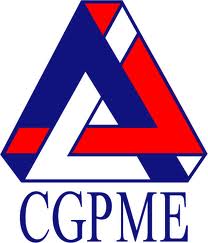 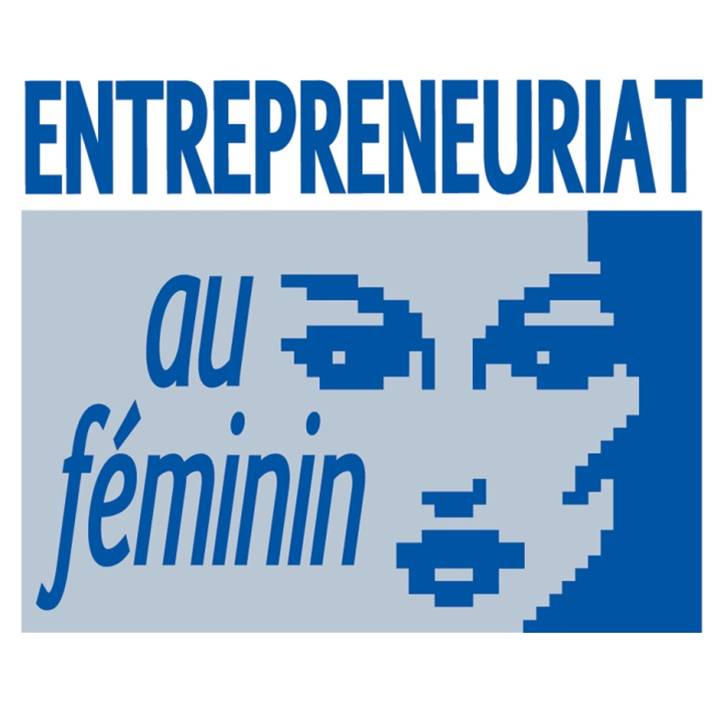                                                                                    	 Nom : . . . . . . . . . . . . .                                                                                                                            	 Département : . . . . . .                                                                                    	Région : . . . . . . . . . . .                                                                                                Nom de l’entreprise : 	Catégorie : . . . . . . . . . .   . . . . . . . . . . . . . . . . . . . . . . . .                                                                               	 Organisme ayant transmis le dossier :. . . . . . . . . . . . . . . . . . . . . . . . .Dans quelle catégorie choisissez-vous de concourir :Trophée de la création d’entreprise : Le trophée a pour but de promouvoir la création d’entreprise, de valoriser les créateurs et de les récompenser (création de l’entreprise après le 11/05/2015). 
Trophée « Coup de booster » pour les projets de création d’entreprise : Un trophée spécial "booster EAF" soutenu par l’ESSEC et l’EAF encouragera le projet de création jugé le plus novateur.Trophée de la reprise d’entreprise : Ce trophée récompense la meilleure reprise d’entreprise qui, dans le contexte actuel difficile, participe au dynamisme économique de notre pays.Trophée des métiers à conquérir : L’objectif de ce trophée est de récompenser la femme qui gère une entreprise dans un secteur dit masculin.Trophée de l’innovation et des nouvelles technologies : L'entreprise sera récompensée pour le caractère novateur de ses produits/services/technologies, de son modèle de business ou de ses investissements dans des travaux de recherche pour le développement de son activité. Le tout doit permettre de créer un positionnement unique et apporter de la valeur sur son marché ou sur son industrie.Trophée de l’export : L’entreprise aura mis en place une démarche export constructive et performante. Elle sera récompensée pour sa stratégie et les moyens mis en œuvre ou encore par l’originalité de sa réussite.Trophée de l’Economie Sociale et Solidaire : Le trophée aura pour but de récompenser une femme chef d’entreprise dont les actions (en dehors de sa structure) collectives, non lucratives, concilient activité économique et utilité sociale.Trophée de l’Entrepreneure du Monde : Le trophée récompensera une femme entrepreneure (résidant en France ou non) dont le siège social de l’entreprise n’est pas sur le territoire Français.Présentation de l’entreprise :Raison sociale : . . . . . . . . . . . . . . . . . . . . .	Forme juridique : . . . . . . . . . . . . . . . . . . . . Nom de la dirigeante : . . . . . . . . . . . . . . . . 	Prénom de la dirigeante : . . . . . . . . . . . . .Adresse et coordonnées : . . . . . . . . . . . . . . . . . . . . . . . . . . . . . . . . . . . . . . . . . . . . . . . . .          Code postal : . . . . . . . . . . . . . . . . . . .	Ville : . . . . . . . . . . . . . . . . . . . . . . .      Pays : . . . . . . . . . . . . . . . . . . . . . . . .	Téléphone : . . . . . . . . . . . . . . . . . . . . . . . . .   	Fax : . . . . . . . . . . . . . . . . . . . . . . . .Adresse mail : . . . . . . . . . . . . . . . . . . . . . . . 	Site web : . . . . . . . . . . . . . . . . . . . .Date de création : . . . . . . . . . . . . . . . . . . . . . . . . . . . . . . . . . . . . . . . . . . . . . . . .Activité : . . . . . . . . . . . . . . . . . . . . . . . . . . . . . . . . . . . . . . . . . . . . . . . . . . . . . . . Capital social : . . . . . . . . . . . .       	Répartition des parts* : . . . . . . . . . . . . . . . . . . . . . . SIRET** : . . . . . . . . . . . . . . . . . . . . . . . . . .     SIREN** : . . . . . . . . . . . . . . . . . . . . . .     Code APE** : . . . . . . . . . . . . . . . . . .*Pour concourir, la dirigeante doit posséder au moins 50 % des parts.*Pour concourir, la dirigeante doit posséder au moins 33,3% des parts pour une SA ou SAS.
** Pour les candidates hors France préciser l’information correspondante dans votre pays.Critères de sélection par rapport à la candidate :Indiquez-nous vos motivations quant à votre candidature et à votre choix de catégorie : (par exemple : Qu’est ce qui vous caractérise en tant que société innovante ? Quels sont selon vous les critères de votre réussite à l’export ? Quels ont été les moteurs de la création de votre entreprise ? Ou encore, Qu’est ce qui, selon vous, vous a permis de réussir la reprise de votre activité actuelle ?). . . . . . . . . . . . . . . . . . . . . . . . . . . . . . . . . . . . . . . . . . . . . . . . . . . . . . . . . . . . . . . . . . . . . . . . . . . . . . . . . . . . . . . . . . . . . . . . . . . . .. . . . . . . . . . . . . . . . . . . . . . . . . . . . . . . . . . . . . . . . . . . . . . . . . . . . . . . . . . . . . . . . . . . . . . . . . . . . . . . . . . . . . . . . . . . . . . . . . . . . . . . . . . . . . . . . . . . . . . . . . . . . . . . . . . . . . . . . . . . . . . . . . . . . . . . . . . . . . . . . . . . . . . . . . . . . . . . . . . . . . . . . . . . . . . . . . . . . . . . . . . Votre parcours, vos formations et expériences professionnelles (joindre un CV) : . . . . . . . . . . . . . . . . . . . . . . . . . . . . . . . . . . . . . . . . . . . . . . . . . . . . . . . . . . Quelle a été votre motivation pour cette création d’activité/reprise d’entreprise et sa structure : . . . . . . . . . . . . . . . . . . . . . . . . . . . . . . . . . . . . . . . . . . . . . . . . . . . . . . . . . Retracer succinctement le développement de votre société depuis sa création : . . . . . . . . . . . . . . . . . . . . . . . . . . . . . . . . . . . . . . . . . . . . . . . . . . . . . . . . . . Quelle peut être pour vous et votre entreprise l’utilité d’un Trophée de l’entrepreneuriat au féminin sur votre territoire : . . . . . . . . . . . . . . . . . . . . . . . . . . . . . . . . . . . . . . . . . . . . . . . . . . . . . . . . . . Appartenez-vous à un réseau territorial, adhérez-vous à une organisation professionnelle, patronale… ? Si oui laquelle ?  . . . . . . . . . . . . . . . . . . . . . . . . . . . . . . . . . . . . . . . . . . . Avez-vous des engagements associatifs en dehors de votre activité ? Si oui lesquels ? . . . . . . . . . . . . . . . . . . . . . . . . . . . . . . . . . . . . . . . . . . . . . . . . . . . . . . . . . . Critères de sélection par rapport à la structure :Description précise et détaillée de votre activité (produits, services, caractéristiques techniques, à quels besoins répondez-vous ? ...)  . . . . . . . . . . . . . . . . . . . . . . . . . . . . . . . . . . . . . . . . . . . . . . . . . . . . . . . . . . . . . . . . Cible de clientèle visée :. . . . . . . . . . . . . . . . . . . . . . . . . . . . . . . . . . . . . . . . . . . . . . . . . . . . . . . . . . . . . . . . .  Quels sont vos concurrents sur le marché en général et sur votre territoire national ?  . . . . . . . . . . . . . . . . . . . . . . . . . . . . . . . . . . . . . . . . . . . . . . . . . . . . . . . . . . . . . . . . .  Qu’est-ce qui vous distingue de vos concurrents ? Quelles sont vos spécificités en termes d’innovation et/ou de nouvelles technologies ?. . . . . . . . . . . . . . . . . . . . . . . . . . . . . . . . . . . . . . . . . . . . . . . . . . . . . . . . . . . . . . . . .Quelle est votre stratégie commerciale, comment communiquez vous, comment vous faites vous connaître ? . . . . . . . . . . . . . . . . . . . . . . . . . . . . . . . . . . . . . . . . . . . . . . . . . . . . . . . . . . . . . . . . . Existe-t-il une démarche qualité dans votre structure, une certification concernant les produits utilisés ou créés… . . . . . . . . . . . . . . . . . . . . . . . . . . . . . . . . . . . . . . . . . . . . . . . . . . . . . . . . . . . . . . . . .  Détenez-vous une qualification professionnelle ou une certification ? . . . . . . . . . . . . . . . . . . . . . . . . . . . . . . . . . . . . . . . . . . . . . . . . . . . . . . . . . . . . . . . . .  Avez-vous mis en place et appliquez-vous une démarche liée à l’environnement, au développement durable ? . . . . . . . . . . . . . . . . . . . . . . . . . . . . . . . . . . . . . . . . . . . . . . . . . . . . . . . . . . . . . . . . .   Moyens humains et matériels :Nombre d’emplois effectifs actuels en Équivalent Temps Plein (Y compris dirigeant) : . . . . . . . . . . . . .
(dont …… contrats en alternance) Nombre d’emplois effectifs fin d’exercice 2015 : . . . . . . . . . . .  2016 : . . . . . . . . . Nombre d’emplois prévus à 1 an : . . . . . . . . . . . . . . 	2 ans : . . . . . . . . . . . . . . . . . . . . . en termes de CDI, CDD, stagiaires et apprentis.Fonctions des salariés et leurs qualifications : . . . . . . . . . . . . . . . . . . . . . . . . . . . . . . . . . . . . . . . . . . . . . . . . . . . . . . . . . . . Travailleurs handicapés : . . . . . . . . . . . . . . . . . . . . . . . . . . . . . . . . . . . . . . . . . . . . . . . . . . . . . . . . . . .  Parité : . . . . . . . . . . . . . . . . . . . . . . . . . . . . . . . . . . . . . . . . . . . . . . . . . . . . . . . . . . . Système intéressement : . . . . . . . . . . . . . . . . . . . . . . . . . . . . . . . . . . . . . . . . . . . . . . . . . . . . . . . . . . Situation de l’entreprise :Centre d’affaires/hôtel entreprises/ pépinière/couveuse : . . . . . . . . . . . . . . . . . . . . . . . . . . . . . . . .  Moyens financiers : (non applicable pour coup de pouce start-up) Les chiffres CA :2015 : . . . . . . . . . . . . 	2016 : . . . . . . . . . . . . .   Prévision 2017 : . . . . . . . .En cas d’un investissement significatif au cours des 2 dernières années, merci de nous en décrire l’objectif et le pourcentage par rapport au CA : …………………………Résultat exploitation :2014 : . . . . . . . . . . . .  	2015 : . . . . . . . . . . . .	2016 : . . . . . . . . . . . . . . . . . Avez-vous des dettes fiscales ou sociales : Oui : . . . . . .                	 Non : . . . . . .CA à l’Export (si concerné) :2014 : . . . . . . . . . . . .	 2015 : . . . . . . . . . . . . .	2016 : . . . . . . . . . . . . . . . . . . . Les appuis professionnels :Avez-vous bénéficié de l’appui de professionnels, pour le montage de votre projet : Oui : . . . . . .             	    Non : . . . . . .Si oui, lesquels : (par exemple : approche commerciale (étude de marché, prospection…), approche financière (réalisation de prévisionnel, tenue de la comptabilité…), approche juridique ou autre . . . . . . . . . . . . . . . . . . . . . . . . . . . . . . . . . . . . . . . . . . . . . . . . . . . . . . . . . . . . . . . . . Par qui : . . . . . . . . . . . . . . . . . . . . . . . . . . . . . . . . . . . . . . . . . . . . . . . . . . . . . . . . . . . . . . . . .Il est possible de joindre tous documents et supports que vous jugeriez utiles à votre argumentation : plaquettes, flyers, cartes de visite, article de presse, références… De plus, merci de nous joindre une photo de vous en pièce jointe. Attestation, sur l’honneur, de la candidate :Je soussignée, Mme . . . . . . . . . . . . . . . . . . . . . . . . . . . . . . . . . . . . . . . . . . . . . . . . . . . . . . . . . . .Souhaite participer aux Trophées de l’Entrepreneuriat Au Féminin organisés par EAF National le 11 mai 2017 à Paris.A cette fin, je certifie que tous les éléments communiqués dans mon dossier de candidature sont exacts et conformes à la réalité. J’autorise le jury à procéder à toutes les vérifications utiles à l’examen de ce même dossier et à demander, en cas de besoin à la candidate une justification des données.J’autorise l’EAF National à utiliser mon image et celle de mon entreprise dans le cadre de ces TROPHEES 2017 et de la soirée de remise organisée le 11 mai 2017 à Paris.Dans le cas où mon entreprise ne serait pas retenue parmi les lauréates, je m’engage à ne demander aucune contrepartie aux organisateurs.Fait à : …………………………………………….. 	Le : ………………………………..Nom et Prénom : ……………………………………………………………………………………………………………………………………………………………Signature du Chef d’Entreprise avec mention « lu et approuvé » : ☐ Je souhaite récupérer mon dossier, et je joins 3€20 en timbres. Pour les pays hors France joindre le tarif en vigueur.☐ Je ne souhaite pas récupérer mon dossier, il sera détruit après les trophées    Joindre obligatoirement une photo